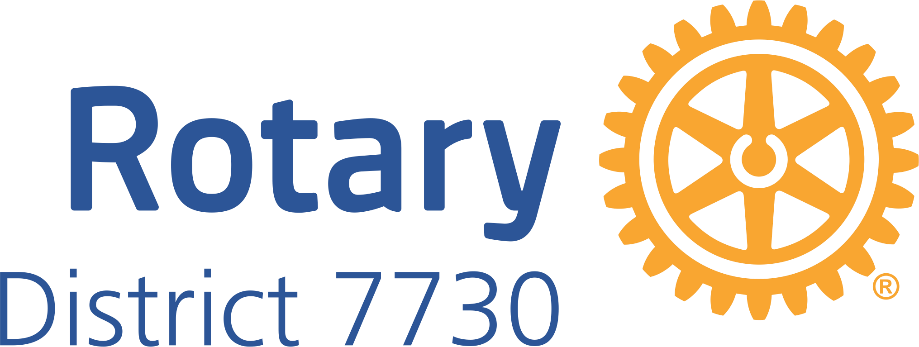 Rotary *Four-Way Test* Essay Cover SheetThis sheet must be attached to each essay submittedTopic: Express How the *Four-Way Test* Can Prevent/Reduce Bullying and Cyber-BullyingName	 Student’s Teacher 		 Student’s School 	  Local Rotary Club Sponsor		  Student’s Home Mailing Address			Authorized E-mail (may be student or parent/guardian) 	Student’s Home Telephone Number 	I declare that this essay is my own original work and its ideas are mine and mine alone. I understand the Rotary Club of 	 and Rotary District 7730 may publish this essay in whole or in part and I consent to their so doing. I further release the use of my image and name in any publicity and marketing materials relating to this contest which are developed and published by the Rotary Club or District 7730. There are 	words in this essay.Student Signature	Parent Name (Print)Date	Parent Signature